ОТЧЕТПо результатам финансово-экономической экспертизы на проект постановления Администрации муниципального образования Муниципальный округ Можгинский район Удмуртской Республики» об утверждении муниципальной программы муниципального образования «Муниципальный округ Можгинский район Удмуртской Республики»  «Содержание и развитие муниципального хозяйства».В срок с 25 по 28 февраля 2022 года в соответствии со статьями  157, 179 Бюджетного кодекса Российской Федерации,  в ред. изменений  (далее – БК РФ),  статьей  9 Федерального закона от 07 февраля 2011 года № 6-ФЗ «Об общих принципах организации и деятельности контрольно-счётных органов субъектов Российской Федерации и муниципальных образований» (в ред. изменений), Федеральным законом от 06 октября 2003 года № 131-ФЗ «Об общих принципах организации местного самоуправления в Российской Федерации», с учетом изменений, Уставом муниципального образования «Муниципальный округ Можгинский район Удмуртской Республики», на основании Положения о контрольно-счётном отделе муниципального образования  «Муниципальный округ Можгинский район Удмуртской Республики», утвержденного решением Совета депутатов муниципального образования  «Муниципальный округ Можгинский район Удмуртской Республики» от 15 декабря 2021 года № 4.12, пункта 2.1 плана работы контрольно-счетного отдела муниципального образования  «Муниципальный округ Можгинский район Удмуртской Республики» (далее - контрольно-счетный отдел) на 2022 год, утвержденного приказом председателя контрольно-счетного отдела от 10 января 2022 года № 4-од, Стандартов внешнего муниципального финансового контроля «Общие правила проведения экспертно-аналитических мероприятий» СВМФК-КСО-3, «Организация и проведение финансово-экономической экспертизы проектов муниципальных программ» СВМФК-КСО-6, утвержденных приказами контрольно-счетного отдел, председателем контрольно-счетного отдела проведена финансово-экономическая экспертиза на проект постановления Администрации муниципального образования «Муниципальный округ Можгинский район Удмуртской Республики» об утверждении муниципальной программы муниципального образования «Муниципальный округ Можгинский район Удмуртской Республики»   «Содержание и развитие муниципального хозяйства».Цель экспертизы: оценка соответствия муниципальной программы основным направлениям государственной политики, установленным законами и иными нормативными правовыми актами Российской Федерации и Удмуртской Республики, а также достаточность запланированных мероприятий и реалистичность ресурсов для достижения целей и ожидаемых результатов муниципальной программы «Содержание и развитие муниципального хозяйства».Предмет экспертизы: проект постановления Администрации муниципального образования «Муниципальный округ Можгинский район Удмуртской Республики» об утверждении муниципальной программы муниципального образования «Муниципальный округ Можгинский район Удмуртской Республики» «Содержание и развитие муниципального хозяйства» (далее - проект Программы).Объект экспертизы: Отдел по строительству и жилищно-коммунальному хозяйству Администрации муниципального образования «Муниципальный округ Можгинский район Удмуртской Республики» (далее - отдел по строительству и жилищно-коммунальному хозяйству).По итогам финансово-экономической экспертизы на проект Программы установлено следующее:1. Цель, определенная проектом Программы, соответствует основным направлениям государственной политики, установленным законами и иными нормативными правовыми актами Российской Федерации и Удмуртской Республики в области реализации единой градостроительной политики  на территории Можгинского района  и  целевым ориентирам Прогноза СЭР. 2. Требования пункта 2 статьи 179 БК РФ, пункта 6.3.5. Порядка разработки, утверждения, реализации и мониторинга муниципальных программ в Администрации муниципального образования «Муниципальный округ Можгинский район Удмуртской Республики», утвержденного постановлением Администрации муниципального образования «Муниципальный округ Можгинский район Удмуртской Республики» от 17 января 2022 года № 32 (далее – Порядок от 17.01.2022г. № 32), статьи 11 Положения о бюджетном процессе в в муниципальном образовании «Муниципальный округ Можгинский район Удмуртской Республики», утвержденного решением Совета депутатов муниципального образования «Муниципальный округ Можгинский район Удмуртской Республики» от 15 ноября 2021 года № 3.16, в части соблюдения срока приведения объема финансирования проекта Программы  в соответствие с  бюджетом района, не нарушены.  Объем бюджетных ассигнований паспорта   проекта Программы и проектов паспортов подпрограмм соответствует показателям в приложениях 5, 6 к проекту Программы.  3.  Структура проекта Программы  соответствует требованиям пунктов 4.4, 4.5 Порядка от 17.01.2022г. № 32.4. В приложении 2 ссылка на  постановление Правительства РФ от 28 декабря 2012г. № 1468, которое утратило силу в связи с изданием постановления Правительства РФ от 30 июня 2015г. № 657.5. Форма паспорта проекта Программы, паспортов проектов подпрограмм соответствуют форме паспорта, установленной приложением 1 к Порядку от 17.01.2022г. № 32.6. Установлено, что наименование целевого индикатора «Доля привлеченных частных инвестиций в систему тепло-, водоснабжения и водоотведению от общего количества привлеченных инвестиций», установленному в паспорте проекта подпрограммы 3, не в полной мере соответствуют показателю, определенному в приложении 1 к проекту Программы. 7. Контрольно-счетный отдел предлагает в соответствии с п. 6.3.3, 6.3.4 Порядка от 17.01.2022г. № 32 приложения 3, 4 к проекту Программы не прикладывать, т.к. в соответствии с указанными пунктами, в случаях, если меры муниципального регулирования, применяемые в сфере реализации муниципальной программы, не поддаются финансовой оценке и в рамках муниципальной программы (подпрограммы) не осуществляется оказание муниципальных услуг муниципальными учреждениями, сведения об этом приводятся в текстовой части раздела, Приложения 3, 4 к муниципальной программе не формируются.Рассмотрев проект постановления Администрации муниципального образования «Муниципальный округ Можгинский район Удмуртской Республики» об утверждении муниципальной программы муниципального образования «Муниципальный округ Можгинский район Удмуртской Республики» «Содержание и развитие муниципального хозяйства», контрольно-счетным отделом предложено доработать проект Программы с учетом установленных нарушений и несоответствий.Исп. старший инспектор контрольно-счетного отдела    Е.В. Трефилова01 марта 2022 годаКОНТРОЛЬНО-СЧЕТНЫЙ ОТДЕЛ
МУНИЦИПАЛЬНОГО ОБРАЗОВАНИЯ «МУНИЦИПАЛЬНЫЙ ОКРУГ МОЖГИНСКИЙ РАЙОН УДМУРТСКОЙ РЕСПУБЛИКИ»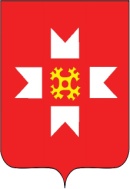 «УДМУРТ ЭЛЬКУНЫСЬ МОЖГА ЁРОС МУНИЦИПАЛ ОКРУГ» МУНИЦИПАЛ КЫЛДЫТЭТЫСЬ ЭСКЕРОН-ЛЫДЪЯНЪЯ ЁЗЭТ